Equations to recall and apply For GCSE (9-1) Combined Science B or GCSE (9-1) Physics B (Twenty First Century Science), you will need to know these equations:* HT indicates this equation is required for Higher Tier onlyFor GCSE (9-1) Physics B (Twenty First Century Science), you will also need to know these equations: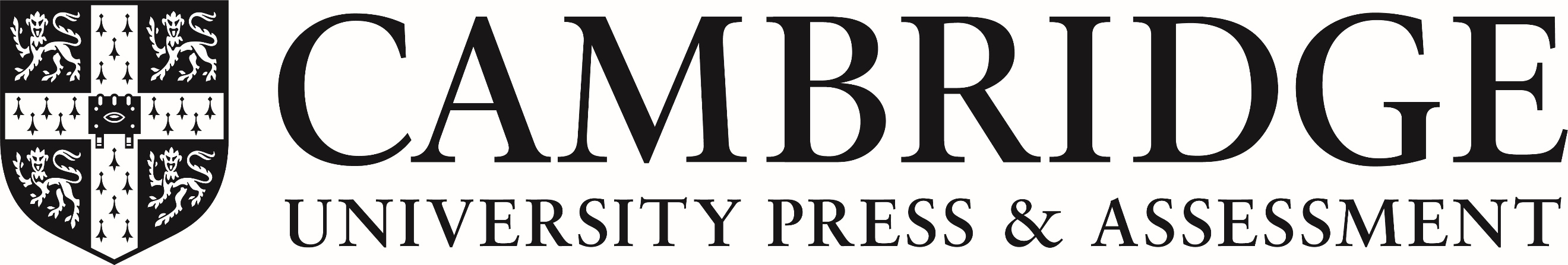 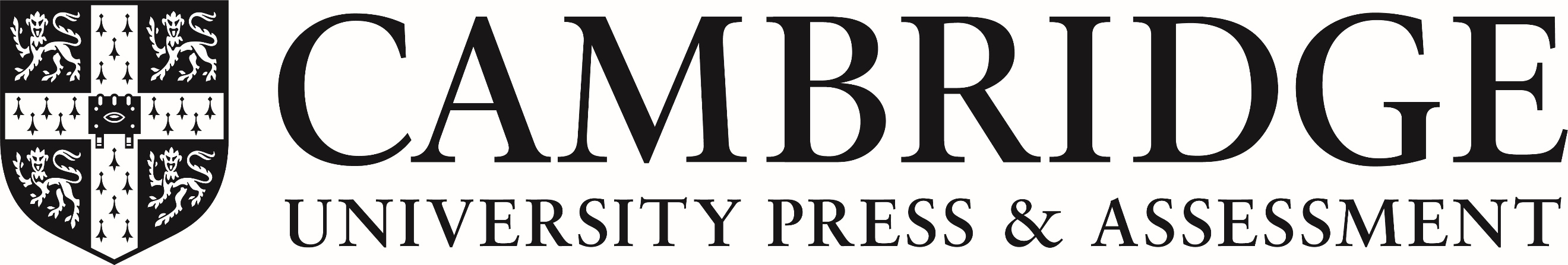 Mathematical learning outcomes 
Recall and apply Symbolic equation 
(optional) wave speed energy transferred charge potential difference energy transferred (work done) power power weight HT* (along the line of action of the force)gravitational potential energy force exerted by a spring Mathematical learning outcomes 
Recall and apply Symbolic equation 
(optional)  (normal to direction of the force)